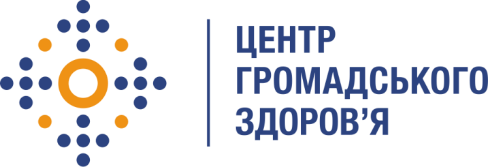 Державна установа 
«Центр громадського здоров’я Міністерства охорони здоров’я України» оголошує конкурс на відбір інженера-програміста Національного порталу стратегічної інформації в рамках програми Глобального фонду по боротьбі зі СНІДом, туберкульозом та малярією.Назва позиції: Консультант Інженер-програміст Національного порталу стратегічної інформаціїІнформація щодо установи:Головним завданнями Державної установи «Центр громадського здоров’я Міністерства охорони здоров’я України» (далі – Центр є діяльність у сфері громадського здоров’я. Центр виконує лікувально-профілактичні, науково-практичні та організаційно-методичні функції у сфері охорони здоров’я з метою забезпечення якості лікування хворих на cоціально-небезпечні захворювання, зокрема ВІЛ/СНІД, туберкульоз, наркозалежність, вірусні гепатити тощо, попередження захворювань в контексті розбудови системи громадського здоров’я. Центр приймає участь в розробці регуляторної політики і взаємодіє з іншими міністерствами, науково-дослідними установами, міжнародними установами та громадськими організаціями, що працюють в сфері громадського здоров’я та протидії соціально небезпечним захворюванням.Основні обов'язки:Аналіз структури модулів проекту.Аналіз архітектури бази даних.Розробка скриптів для міграції БД та адаптації до мінливих умов функціонування під час модифікацій та розширень програмних модулей.Декомпіляція файлів проекту для отримання первинної інформації вихідного програмного коду для доопрацювання.Обробка отриманої інформації після декомпіляції та підготовка файлів для імпорту на нову платформу.Обробка первинних параметрів проекту для оптимізації його роботи.Уточнення потреб для доопрацювання існуючого функціоналу Нацпорталу.Вимоги до професійної компетентності:Вища технічна освіта (програмування, системне адміністрування, тощо);Досвід роботи у сфері IT не менше трьох років;Досвід роботи за наступними напрямками:JavaSQL/MySQLApache TomcatБібліотека JqueryФреймворк BootstrapJVM, JREПрикладні програмні інтерфейси ODBC, JDBCЗнання ділової української та англійської мовиРезюме мають бути надіслані електронною поштою на електронну адресу: vacancies@phc.org.ua. В темі листа, будь ласка, зазначте: «246-2020 Консультант Інженер Національного порталу стратегічної інформації».Термін подання документів – до 22 листопада 2020 року, реєстрація документів 
завершується о 18:00.За результатами відбору резюме успішні кандидати будуть запрошені до участі у співбесіді. У зв’язку з великою кількістю заявок, ми будемо контактувати лише з кандидатами, запрошеними на співбесіду. Умови завдання та контракту можуть бути докладніше обговорені під час співбесіди.Державна установа «Центр громадського здоров’я Міністерства охорони здоров’я України»  залишає за собою право повторно розмістити оголошення про вакансію, скасувати конкурс на заміщення вакансії, запропонувати посаду зі зміненими обов’язками чи з іншою тривалістю контракту.